EPG Table 805.2.4, Species GuideEPG Table 805.2.4, Species GuideEPG Table 805.2.4, Species GuideNon-native GrassesNon-native GrassesNon-native GrassesBermuda Grass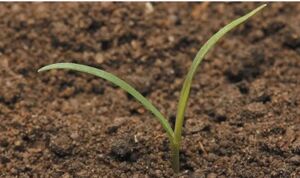 Seedling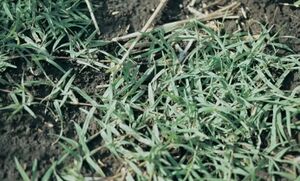 Mature GrowthKentucky Bluegrass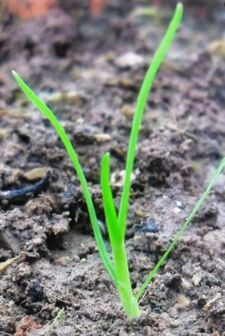 Seedling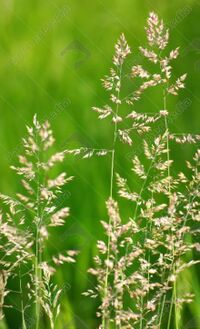 Mature GrowthOrchardgrass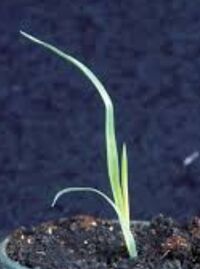 Seedling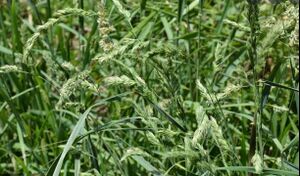 Mature GrowthPerennial Ryegrass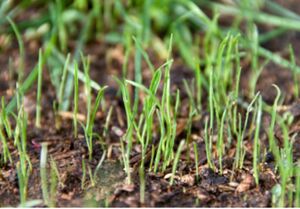 Seedling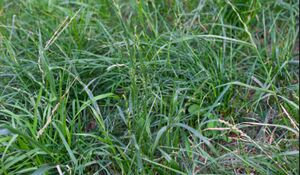 Mature GrowthRed Fescue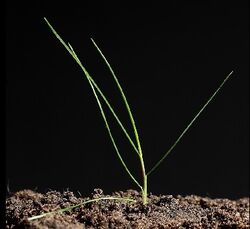 Seedling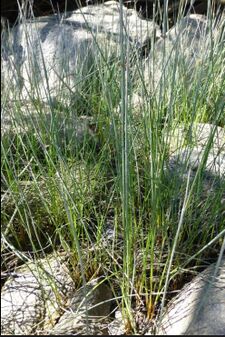 Mature GrowthSmooth Bromegrass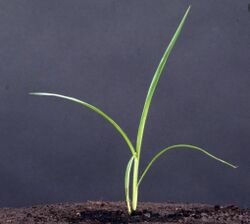 Seedling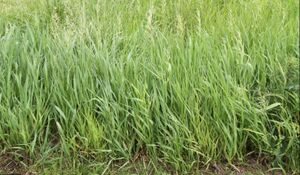 Mature GrowthTall Fescue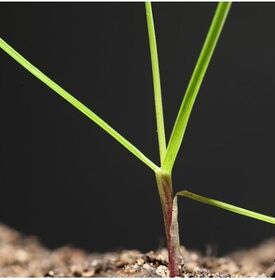 Seedling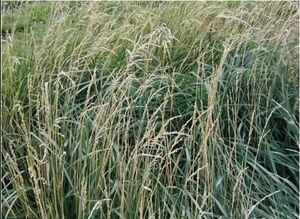 Mature GrowthTimothy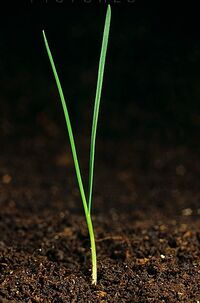 Seedling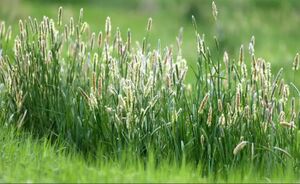 Mature GrowthCereal or Cover CropCereal or Cover CropCereal or Cover CropAnnual Ryegrass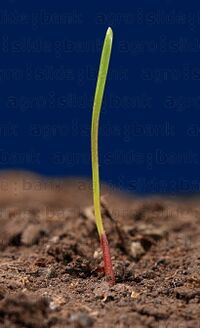 Seedling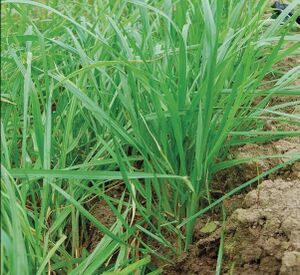 Mature GrowthGerman Millet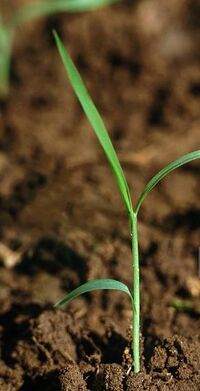 Seedling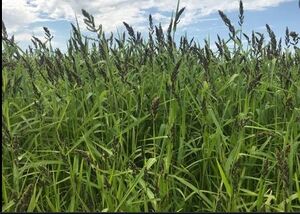 Mature GrowthOat Grain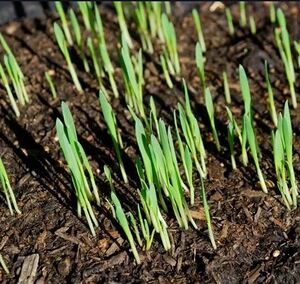 Seedling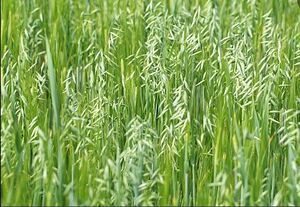 Mature GrowthRedtop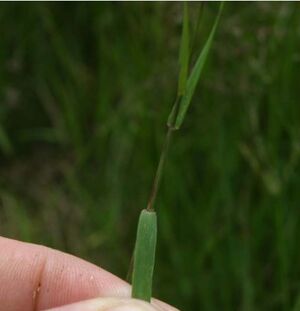 Seedling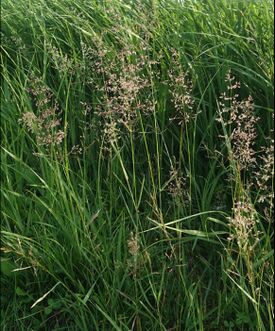 Mature GrowthRye Grain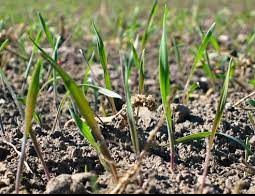 Seedling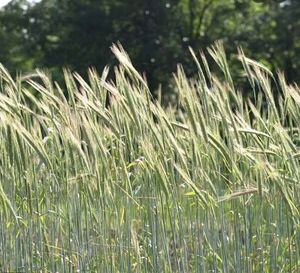 Mature GrowthTeff Grass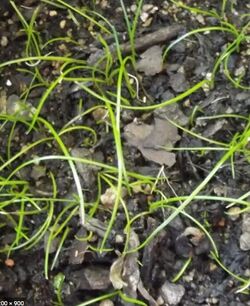 Seedling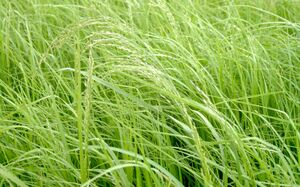 Mature GrowthWheat Grain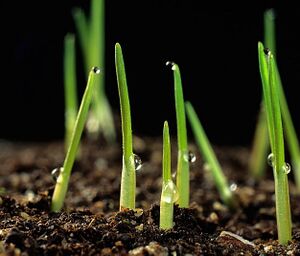 Seedling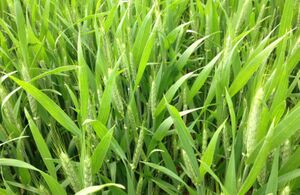 Mature GrowthWildrye, Canada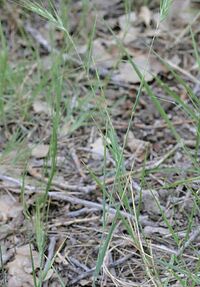 Seedling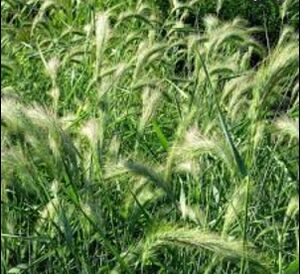 Mature GrowthWildrye, Virginia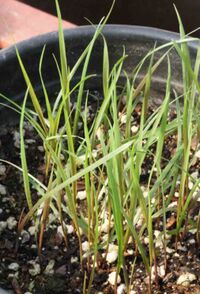 Seedling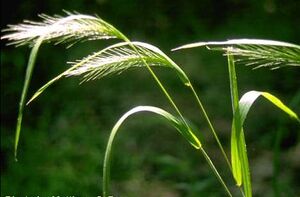 Mature GrowthLegumesLegumesLegumesAlsike Clover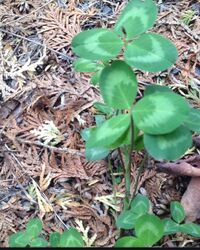 Seedling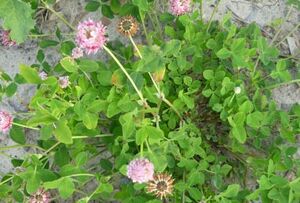 Mature GrowthHairy Vetch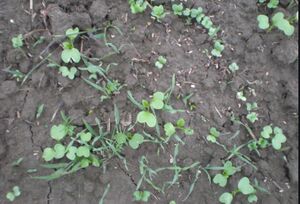 Seedling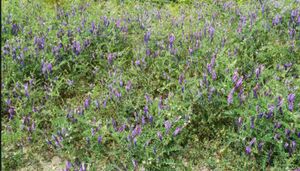 Mature GrowthKorean Lespedeza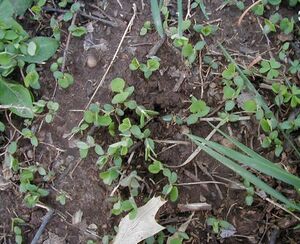 Seedling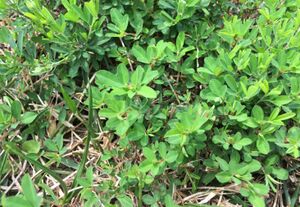 Mature GrowthPartridge Pea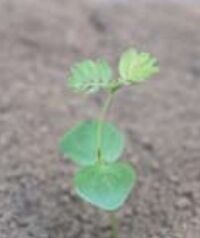 Seedling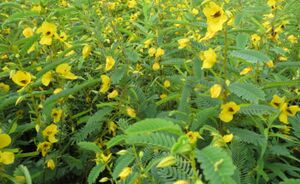 Mature GrowthRed Clover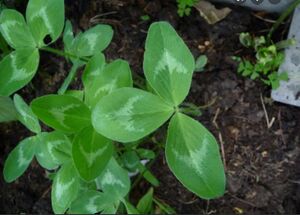 Seedling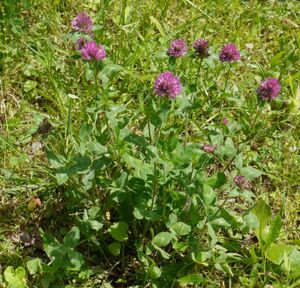 Mature GrowthWhite Clover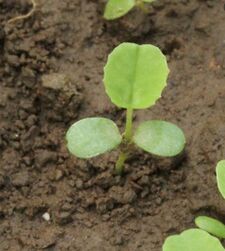 Seedling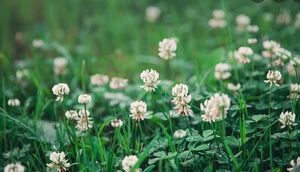 Mature GrowthNative GrassesNative GrassesNative GrassesBig Bluestem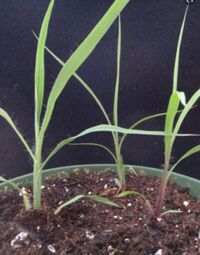 Seedling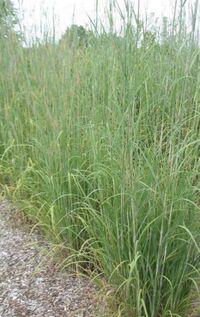 Mature GrowthBlue Grama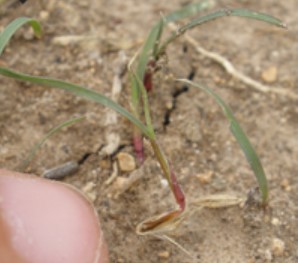 Seedling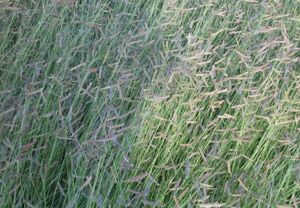 Mature GrowthBuffalograss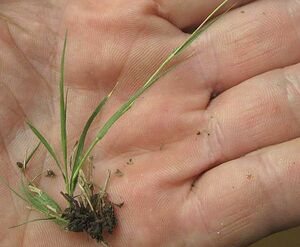 Seedling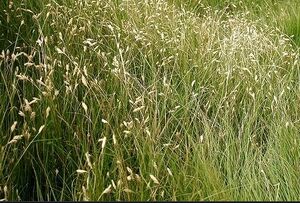 Mature GrowthCluster Fescue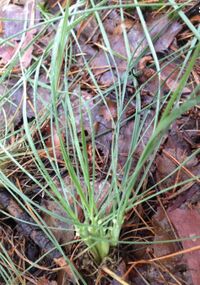 Seedling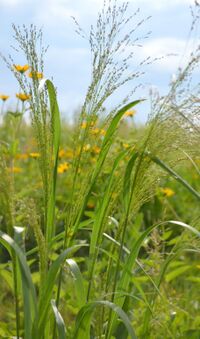 Mature GrowthEastern Gamagrass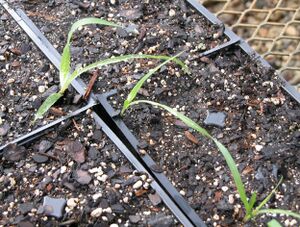 Seedling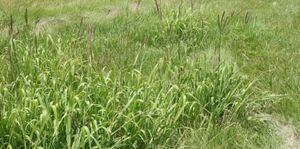 Mature GrowthIndiangrass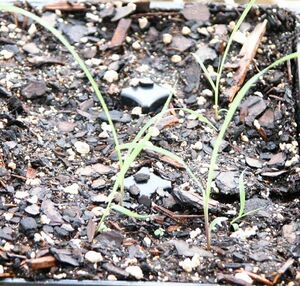 Seedling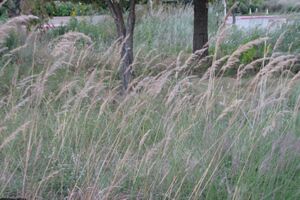 Mature GrowthLittle Bluestem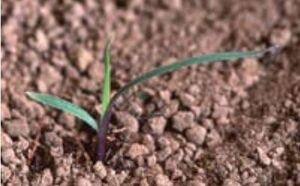 Seedling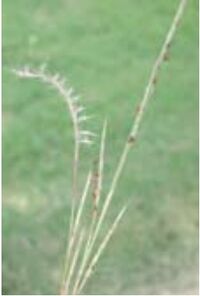 Mature GrowthPrairie Cordgrass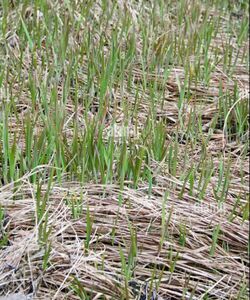 Seedling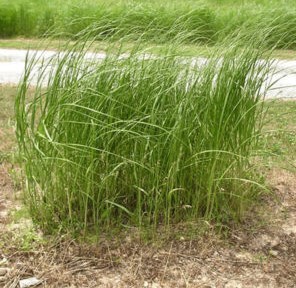 Mature GrowthPrairie Dropseed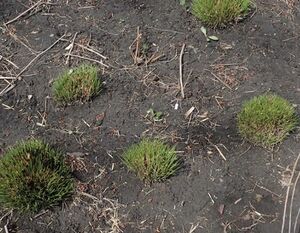 Seedling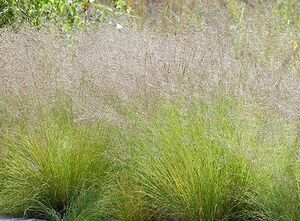 Mature GrowthRiver Oats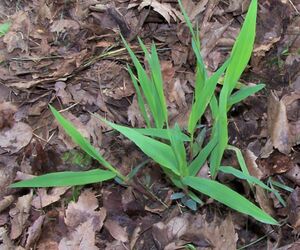 Seedling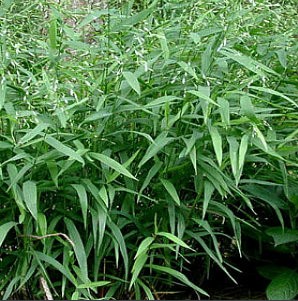 Mature GrowthRough Dropseed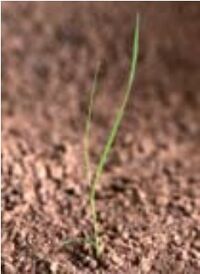 Seedling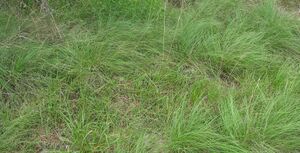 Mature GrowthSideoats Grama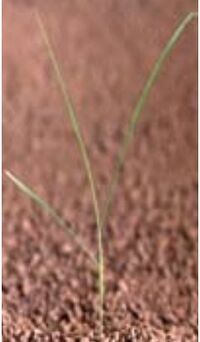 Seedling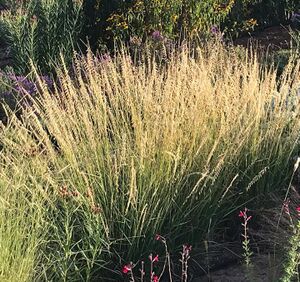 Mature GrowthSwitchgrass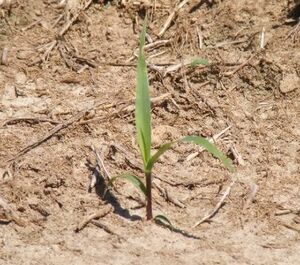 Seedling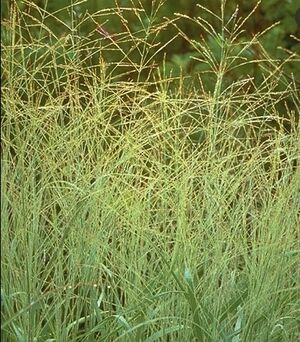 Mature GrowthWildrye, Canada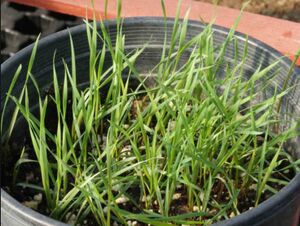 SeedlingMature GrowthWildrye, VirginiaSeedlingMature GrowthWildflowersWildflowersWildflowersAnnual Black-eyed Susan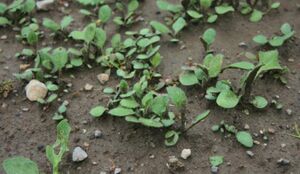 Seedling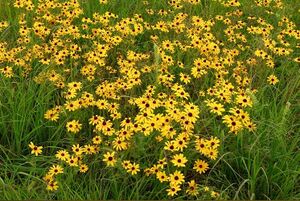 Mature GrowthGolden Alexanders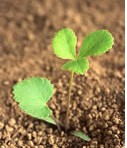 Seedling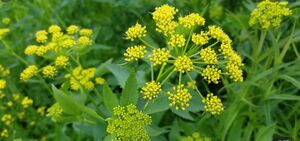 Mature GrowthGreyhead Coneflower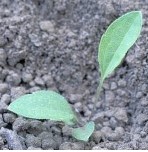 Seedling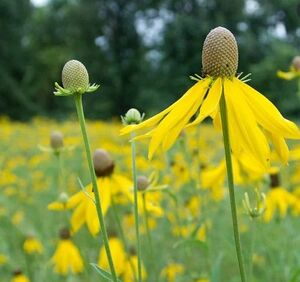 Mature GrowthLanceleaf Coreopsis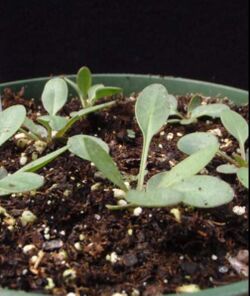 Seedling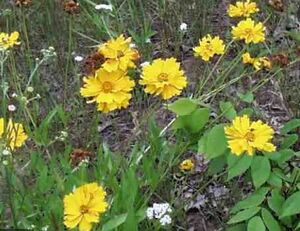 Mature GrowthMilkweed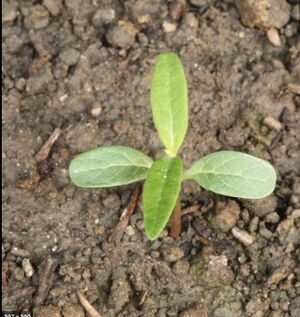 Seedling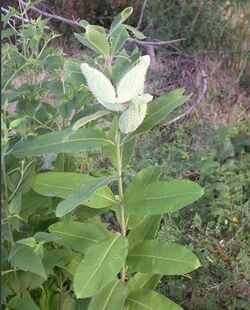 Mature GrowthNew England Aster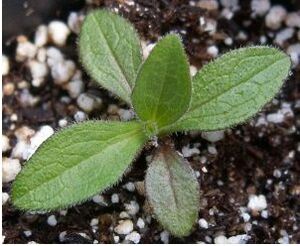 Seedling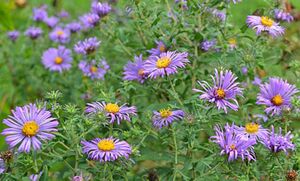 Mature GrowthPrairie Blazing Star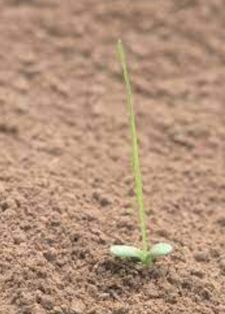 Seedling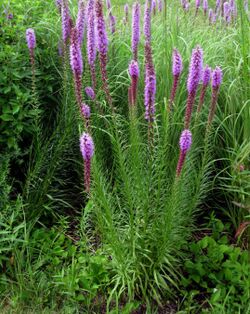 Mature GrowthPurple Coneflower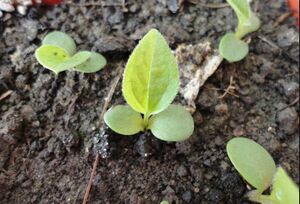 Seedling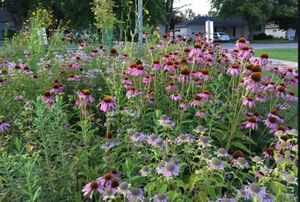 Mature GrowthPurple Prairie Clover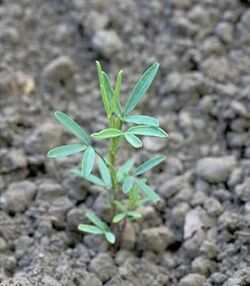 Seedling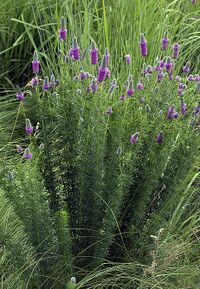 Mature GrowthSky Blue Aster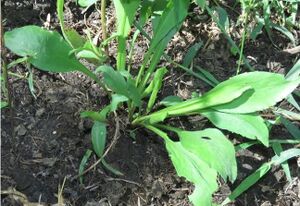 Seedling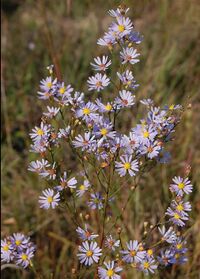 Mature GrowthSwamp Milkweed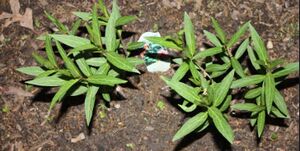 Seedling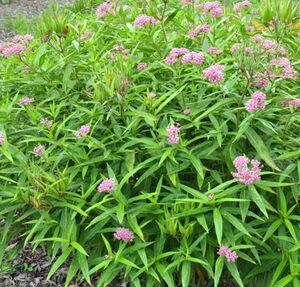 Mature GrowthWhite Prairie Clover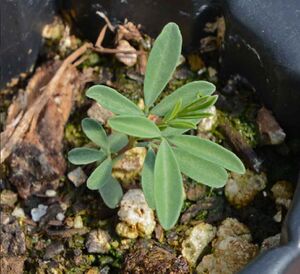 Seedling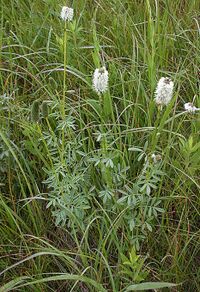 Mature Growth